第四章  無酒精飲料－果汁、乳製品、礦泉水、碳酸飲料一、蔬果汁飲料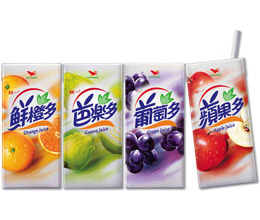 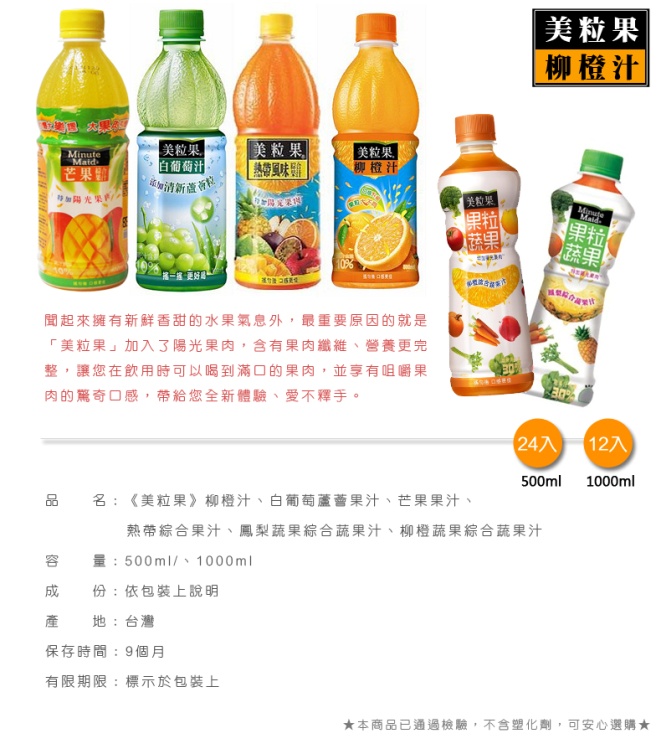 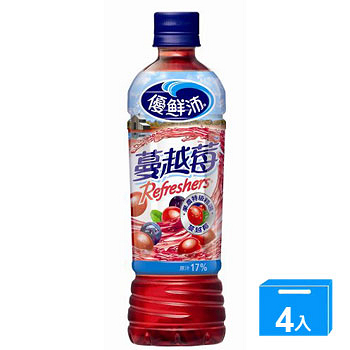 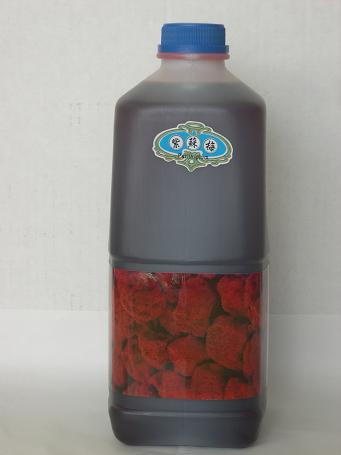 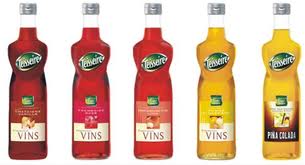 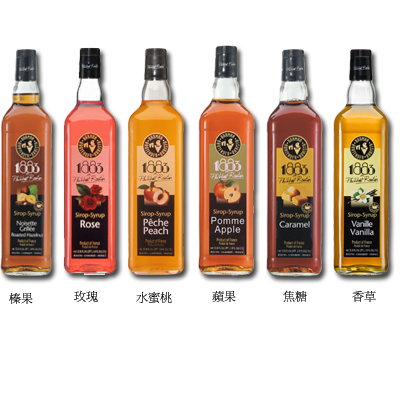 二、碳酸飲料(＿＿＿＿＿＿＿＿＿＿)：添加＿＿＿＿＿＿※ 請看完下列定義，填上上圖所標示之碳酸飲料二、乳製品（一）鮮乳(Fresh Milk) （二）保久乳(Sterilized Milk)（三）其他乳製品四、礦泉水及機能性飲料（一）礦泉水（＿＿＿＿ ＿＿＿＿）：從天然岩層中湧出，經過人工處理後，帶有天然礦物質的飲用水。主要分成兩種:1. 氣泡礦泉水：裡面含有＿＿＿＿＿。知名品牌：＿＿＿＿（Perrier，水中香檳）2. 無氣泡礦泉水：知名品牌＿＿＿＿（Evian）、＿＿＿＿、＿＿＿＿。（二）機能性飲料：又稱為＿＿＿＿飲料。主要是飲料內加入了部分的加強成分，可以促進人體的新陳代謝及提神功效。※請舉出市售的機能性飲料：＿＿＿＿、＿＿＿＿、＿＿＿＿。名稱定義舉例天然果蔬汁由新鮮成熟果實或蔬菜直接榨出，未經任何處理的果蔬汁還原果蔬汁由濃縮果蔬汁＿＿＿復原的果蔬汁，最低可溶性固形物需規定標準。濃縮天然果蔬汁由＿＿＿＿＿＿經濃縮兩倍以上，要稀釋過才可以飲用。稀釋果蔬汁飲料天然果蔬汁或還原果蔬汁含＿＿％以上（番石榴＿＿％、百香果＿＿％以上），可直接飲用的飲料清淡果蔬汁飲料天然果蔬汁或還原果蔬汁含量＿＿％以上，可以直接飲用。發酵果蔬汁飲料由天然果蔬汁發酵，或是醃漬發酵後重新榨取而得的果蔬汁。稀釋發酵果蔬汁飲料內含發酵果蔬原汁＿＿％以上，直接可以飲用。清淡發酵果蔬汁飲料發酵果蔬原汁＿＿％以上，直接可以飲用。綜合天然果蔬汁兩種或兩種以上的天然果蔬汁混合而成，比例不限。綜合還原果蔬汁兩種或兩種以上還原果汁或蔬菜汁混合而成，比例不限。綜合稀釋果蔬汁飲料內含綜合天然蔬果汁、綜合還原蔬果汁、濃縮天然果蔬汁混合稀釋的果蔬汁其中之一的＿＿％，可以直接飲用的飲品。天然果漿使用水分較低、黏度較高的果實，經破碎篩濾後所的黏稠狀加工食品。濃縮果漿又稱：＿＿＿。是由天然果汁或乾果類抽取＿＿％以上，添加糖漿及香料，總糖度超過50° Brix，可以稀釋飲用。A. 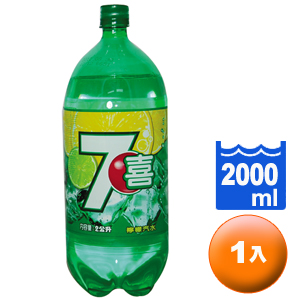 B. 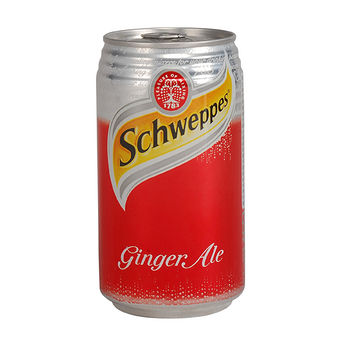 C. 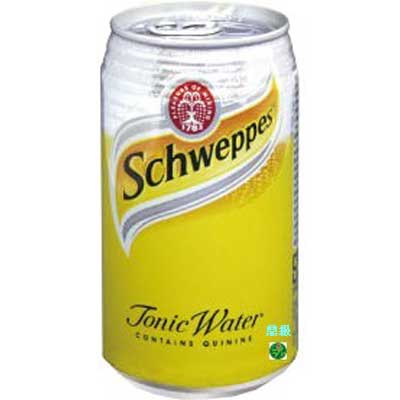 D. 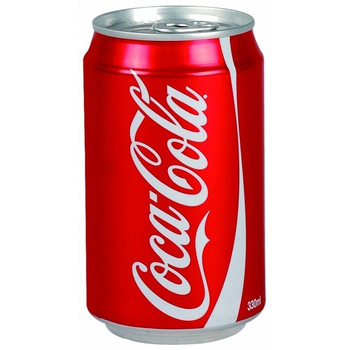 E.   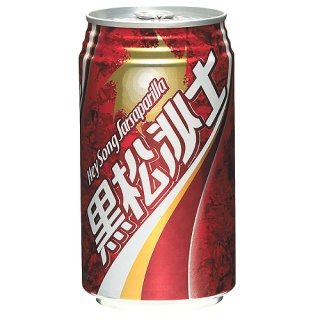 F.    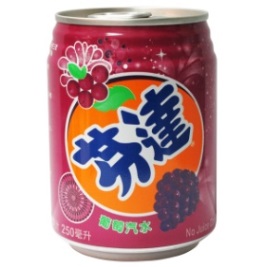 G. 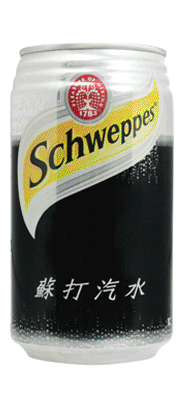 D. 牛乳使用＿＿＿＿消毒法（72~85℃ 15-30秒）殺菌，在急速冷卻而成。成品需＿＿＿，保存期限為＿＿天。牛乳使用＿＿＿＿消毒法（72~85℃ 15-30秒）殺菌，在急速冷卻而成。成品需＿＿＿，保存期限為＿＿天。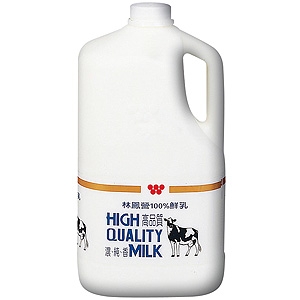 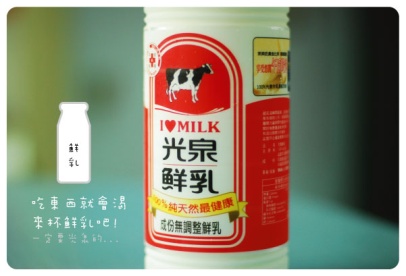 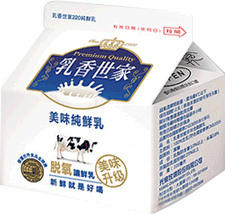 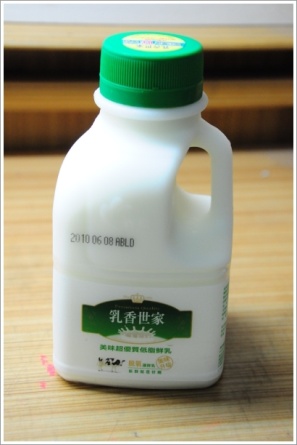 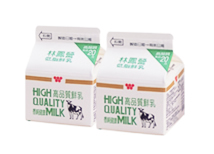 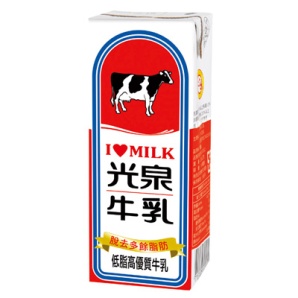 1. ＿＿＿＿＿：乳脂在＿＿～＿＿％之間2. ＿＿＿＿＿：乳脂在＿＿～＿＿％之間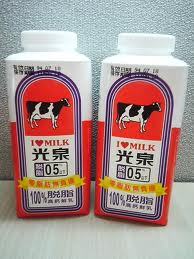 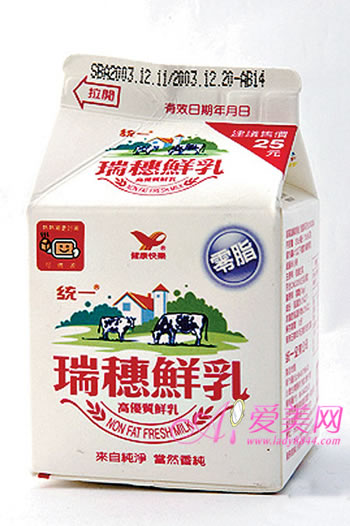 4. ＿＿＿＿＿：乳脂在＿＿％以上5. 中脂鮮乳：乳脂在＿＿～＿＿％之間6. ＿＿＿＿：乳脂含量＿＿％以上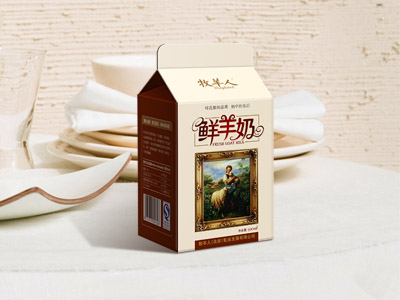 3. ＿＿＿＿＿：乳脂＿＿～＿＿％之間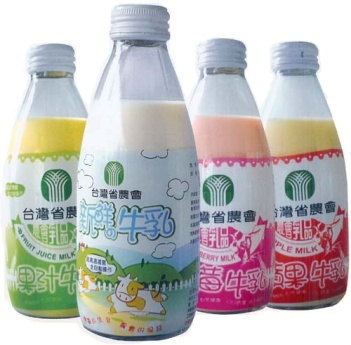 1. 製成：經過高溫＿＿＿，在＿＿＿的狀態下裝瓶。2. 保存期限：＿＿＿＿＿＿。3. 冷藏？ □是  □否4. 你曾買過哪些品牌的保久乳？＿＿＿、＿＿＿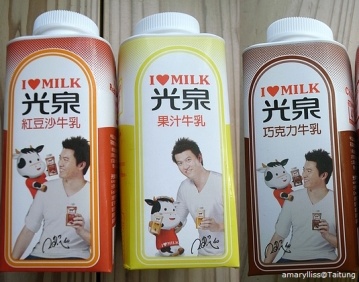 名稱：＿＿＿＿＿＿。定義：＿＿％以上的鮮乳＋添加調味料。丙級飲料考題：＿＿＿＿＿＿。EX:＿＿＿＿＿＿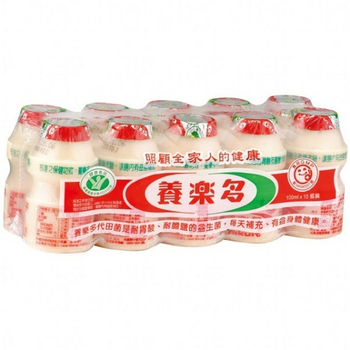 名稱：＿＿＿＿＿＿＿。定義：發酵乳加以稀釋。EX:＿＿＿＿＿＿a. b.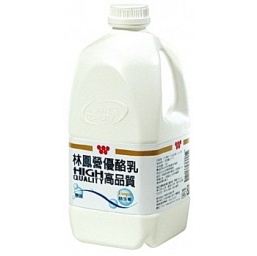 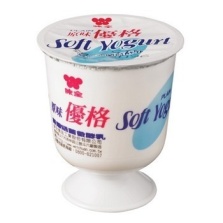 a. 名稱：＿＿＿＿＿（＿＿＿＿＿＿＿＿＿）。b. 名稱：＿＿＿（＿＿＿＿＿）a為＿＿態，b為＿＿態。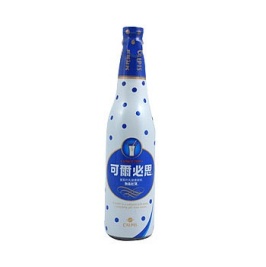 名稱：＿＿＿＿＿＿＿。 EX:＿＿＿＿＿＿經過＿＿＿處理，可於常溫下保存的稀釋發酵乳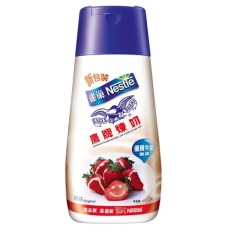 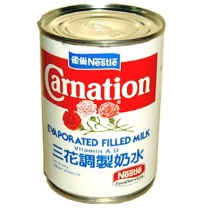 a. 名稱：＿＿＿，是將牛乳加以濃縮保存的濃縮乳製品，需殺菌。b. 根據加糖與否分成兩種：(a)＿＿＿＿＿多半使用在甜點、冰品、越南咖啡用。(b)＿＿＿＿＿又稱＿＿＿＿或＿＿＿，多用來調製酒類飲料。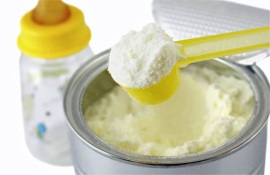 a. 名稱：＿＿＿，是牛乳經過＿＿＿＿＿＿處理，經過脫水後的粉狀物，水含量在＿％以下。b. 保存期限：＿年。